За отдых в детских оздоровительных лагерях на море при смене 21 день, возможно получение компенсации в Соцзащите г. Перми, а так же в отделах образования по районам в Пермском крае. Ваш персональный менеджер Валерия, тел. 8-909-11-65-111Наш адрес: г. ПермьКомсомольский пр., 62 оф. 3ТЕЛ.: (342) 201-85-85сайт: школа-тур.рф2474848@mail.ruНаш адрес: г. ПермьКомсомольский пр., 62 оф. 3ТЕЛ.: (342) 201-85-85сайт: школа-тур.рф2474848@mail.ru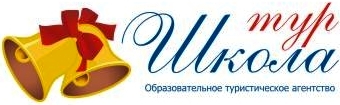 ДЕТСКИЕ ЛАГЕРЯ НА МОРЕ ИЗ ПЕРМИЛЕТО – 2020 г.ДЕТСКИЕ ЛАГЕРЯ НА МОРЕ ИЗ ПЕРМИЛЕТО – 2020 г.ООО ТА«ТО Школа-Тур»Реестровый номер туроператора – РТО 021073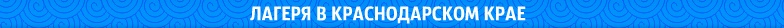 Детский оздоровительный лагерь "Глобус"Черное море, п. Южная Озереевка (близ г. Новороссийска)Проживание: в 3-х этажных корпусах с удобствами на блок по 4-5- 6 человека в комнатеПитание: 5-разовоеИнфраструктура: спортивные площадки. сооружения для проведения занятий по различным видам спорта и туризма, декоративно-прикладным и вокально-хореографическим направлениям. Медпункт.Пляж: мелкогалечный, собственный, оборудован навесами. Расстояние до моря 700 метров (15 мин пешком)Возможно получение компенсации за детский отдых.Детский оздоровительный лагерь "Глобус"Черное море, п. Южная Озереевка (близ г. Новороссийска)Проживание: в 3-х этажных корпусах с удобствами на блок по 4-5- 6 человека в комнатеПитание: 5-разовоеИнфраструктура: спортивные площадки. сооружения для проведения занятий по различным видам спорта и туризма, декоративно-прикладным и вокально-хореографическим направлениям. Медпункт.Пляж: мелкогалечный, собственный, оборудован навесами. Расстояние до моря 700 метров (15 мин пешком)Возможно получение компенсации за детский отдых.СМЕНЫ (даты, включая дорогу): 1 смена (21 день на море) 02.06- 24.06 26 000 руб.2 смена (21 день на море) 20.06- 16.07 31 000 руб.3 смена (21 день на море) 11.07- 08.08 31 000 руб.4 смена (21 день на море) 04.08- 30.08 31 000 руб.
Дополнительно оплачивается транспортный пакет: 10 000 руб. 
ж/д проезд Пермь - Новороссийск – Пермь,
с питанием в поезде (трехразовое в обе стороны)
Так же будут смены по 15 дней для организованных групп от 10 детей+ 1 взрослый б/пСтоимость 21 000 руб. + ж/д проездВ лагере будут работать пермские вожатые!СМЕНЫ (даты, включая дорогу): 1 смена (21 день на море) 02.06- 24.06 26 000 руб.2 смена (21 день на море) 20.06- 16.07 31 000 руб.3 смена (21 день на море) 11.07- 08.08 31 000 руб.4 смена (21 день на море) 04.08- 30.08 31 000 руб.
Дополнительно оплачивается транспортный пакет: 10 000 руб. 
ж/д проезд Пермь - Новороссийск – Пермь,
с питанием в поезде (трехразовое в обе стороны)
Так же будут смены по 15 дней для организованных групп от 10 детей+ 1 взрослый б/пСтоимость 21 000 руб. + ж/д проездВ лагере будут работать пермские вожатые!Детский оздоровительный лагерь "Альбатрос"Черное море, г. Геленджик, с. КабардинкаПроживание: в 2-х этажных корпусах с удобствами на этаже по 4 человека в комнатеПитание: 5-разовоеИнфраструктура: футбольное поле, баскетбольная и волейбольная площадки, теннисные корты, культурно-досуговый центр, медпункт.Пляж: мелкогалечный, собственный, оборудован навесами. Расстояние до пляжа 20 метров.Детский оздоровительный лагерь "Альбатрос"Черное море, г. Геленджик, с. КабардинкаПроживание: в 2-х этажных корпусах с удобствами на этаже по 4 человека в комнатеПитание: 5-разовоеИнфраструктура: футбольное поле, баскетбольная и волейбольная площадки, теннисные корты, культурно-досуговый центр, медпункт.Пляж: мелкогалечный, собственный, оборудован навесами. Расстояние до пляжа 20 метров.СМЕНЫ (даты, включая дорогу): 1 смена (21 день на море) 02.06- 28.06 31 000 руб.2 смена (21 день на море) 22.06- 18.07 35 000 руб.3 смена (21 день на море) 14.07- 09.08 35 000 руб.4 смена (21 день на море) 04.08- 30.08 35 000 руб.
Дополнительно оплачивается транспортный пакет: 10 000 руб. 
ж/д проезд Пермь - Новороссийск – Пермь,
с питанием в поезде (трехразовое в обе стороны)СМЕНЫ (даты, включая дорогу): 1 смена (21 день на море) 02.06- 28.06 31 000 руб.2 смена (21 день на море) 22.06- 18.07 35 000 руб.3 смена (21 день на море) 14.07- 09.08 35 000 руб.4 смена (21 день на море) 04.08- 30.08 35 000 руб.
Дополнительно оплачивается транспортный пакет: 10 000 руб. 
ж/д проезд Пермь - Новороссийск – Пермь,
с питанием в поезде (трехразовое в обе стороны)Детский оздоровительный лагерь "Счастливое детство"Черное море, г. АнапаПроживание: в 2-х этажных корпусах с удобствами в номере по 4 человека в комнатеПитание: 5-разовоеИнфраструктура: футбольное поле, баскетбольная и волейбольная площадки, мини- зоопарк, медпункт.Пляж: песок, собственный, оборудован навесами. Расстояние до пляжа 100 метров.Детский оздоровительный лагерь "Счастливое детство"Черное море, г. АнапаПроживание: в 2-х этажных корпусах с удобствами в номере по 4 человека в комнатеПитание: 5-разовоеИнфраструктура: футбольное поле, баскетбольная и волейбольная площадки, мини- зоопарк, медпункт.Пляж: песок, собственный, оборудован навесами. Расстояние до пляжа 100 метров.СМЕНЫ (даты, включая дорогу): 1 смена (21 день на море) 02.06- 28.06 33 000 руб.2 смена (21 день на море) 22.06- 18.07 35 700 руб.3 смена (21 день на море) 14.07- 09.08 35 700 руб.4 смена (21 день на море) 04.08- 30.08 35 700 руб.
Дополнительно оплачивается транспортный пакет: 10 000 руб. 
ж/д проезд Пермь - Новороссийск – Пермь,
с питанием в поезде (трехразовое в обе стороны)СМЕНЫ (даты, включая дорогу): 1 смена (21 день на море) 02.06- 28.06 33 000 руб.2 смена (21 день на море) 22.06- 18.07 35 700 руб.3 смена (21 день на море) 14.07- 09.08 35 700 руб.4 смена (21 день на море) 04.08- 30.08 35 700 руб.
Дополнительно оплачивается транспортный пакет: 10 000 руб. 
ж/д проезд Пермь - Новороссийск – Пермь,
с питанием в поезде (трехразовое в обе стороны)Детский оздоровительный лагерь "Юность"Черное море, с. Шепси (близ г. Туапсе)Проживание: в 3-х этажных корпусах с удобствами на блок по 4 человека в комнатеПитание: 5-разовоеИнфраструктура: футбольное поле, баскетбольная и волейбольная площадки, танцевальный зал, медпункт.Пляж: мелкая галька, собственный. Расстояние до пляжа 150 метров.Детский оздоровительный лагерь "Юность"Черное море, с. Шепси (близ г. Туапсе)Проживание: в 3-х этажных корпусах с удобствами на блок по 4 человека в комнатеПитание: 5-разовоеИнфраструктура: футбольное поле, баскетбольная и волейбольная площадки, танцевальный зал, медпункт.Пляж: мелкая галька, собственный. Расстояние до пляжа 150 метров.СМЕНЫ (даты, включая дорогу): 1 смена (21 день на море) 01.06- 27.06 34 000 руб.2 смена (21 день на море) 21.06- 17.07 34 000 руб.3 смена (21 день на море) 13.07- 08.08 34 000 руб.4 смена (21 день на море) 03.08- 29.08 34 000 руб.
Дополнительно оплачивается транспортный пакет: 10 000 руб. 
ж/д проезд Пермь - Новороссийск – Пермь,
с питанием в поезде (трехразовое в обе стороны)СМЕНЫ (даты, включая дорогу): 1 смена (21 день на море) 01.06- 27.06 34 000 руб.2 смена (21 день на море) 21.06- 17.07 34 000 руб.3 смена (21 день на море) 13.07- 08.08 34 000 руб.4 смена (21 день на море) 03.08- 29.08 34 000 руб.
Дополнительно оплачивается транспортный пакет: 10 000 руб. 
ж/д проезд Пермь - Новороссийск – Пермь,
с питанием в поезде (трехразовое в обе стороны)Детский оздоровительно-образовательный центр
"Илона"Черное море, г. Сочи, микрорайон ЛооПроживание: 3-4 - местное размещение, удобства в номере (туалет, душ, умывальник, кондиционер).Питание: 3-разовое по системе "шведский стол"Инфраструктура: всесезонный собственный аквапарк с морской водой, горками, сауной, современный спортивный комплекс (боулинг, спортивный зал, спортивные площадки, тренажерный зал), конференц-зал для проведения дневных и вечерних мероприятий, комнаты для занятий и кружков, школа кино, культурно-досуговый центр, медпункт.Пляж: мелкогалечный, собственный. Расстояние до пляжа 100 метров.Детский оздоровительно-образовательный центр
"Илона"Черное море, г. Сочи, микрорайон ЛооПроживание: 3-4 - местное размещение, удобства в номере (туалет, душ, умывальник, кондиционер).Питание: 3-разовое по системе "шведский стол"Инфраструктура: всесезонный собственный аквапарк с морской водой, горками, сауной, современный спортивный комплекс (боулинг, спортивный зал, спортивные площадки, тренажерный зал), конференц-зал для проведения дневных и вечерних мероприятий, комнаты для занятий и кружков, школа кино, культурно-досуговый центр, медпункт.Пляж: мелкогалечный, собственный. Расстояние до пляжа 100 метров.СМЕНЫ (даты, включая дорогу): 1 смена нет заезда2 смена нет заезда3 смена выкуплено4 смена (21 день на море) 05.08- 31.08 60 000 руб.
Дополнительно оплачивается транспортный пакет: 10 000 руб. 
ж/д проезд Пермь - Адлер – Пермь,
с питанием в поезде (трехразовое в обе стороны)Группа из Перми формируется в количестве 30 детей с 2-мя сопровождающими из Перми, которые будут с детьми в лагере на протяжении всей смены.СМЕНЫ (даты, включая дорогу): 1 смена нет заезда2 смена нет заезда3 смена выкуплено4 смена (21 день на море) 05.08- 31.08 60 000 руб.
Дополнительно оплачивается транспортный пакет: 10 000 руб. 
ж/д проезд Пермь - Адлер – Пермь,
с питанием в поезде (трехразовое в обе стороны)Группа из Перми формируется в количестве 30 детей с 2-мя сопровождающими из Перми, которые будут с детьми в лагере на протяжении всей смены.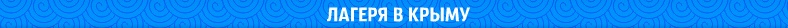 Детский оздоровительный лагерь "Солнечный"Черное море, Крым, пригород г. АлуштыПроживание: дети проживают в нескольких типах зданий это 4-х местные домики, 4-6 местные комнаты в корпусе с удобствами на территории (рядом с корпусом), 4 - местные комнаты в корпусе с удобствами на этаже.Питание: 5-разовоеИнфраструктура: футбольное поле и волейбольная площадкаПляж: собственный песчано-галечный пляж. Расстояние от лагеря до пляжа 300 м. Маршрут до пляжа от лагеря проложен так что дети полностью огибают проезжую часть.Детский оздоровительный лагерь "Солнечный"Черное море, Крым, пригород г. АлуштыПроживание: дети проживают в нескольких типах зданий это 4-х местные домики, 4-6 местные комнаты в корпусе с удобствами на территории (рядом с корпусом), 4 - местные комнаты в корпусе с удобствами на этаже.Питание: 5-разовоеИнфраструктура: футбольное поле и волейбольная площадкаПляж: собственный песчано-галечный пляж. Расстояние от лагеря до пляжа 300 м. Маршрут до пляжа от лагеря проложен так что дети полностью огибают проезжую часть.СМЕНЫ (даты, включая дорогу): 1 смена (21 день на море) 01.06- 27.06 30 000 руб.2 смена (21 день на море) 21.06- 17.07 32 000 руб.3 смена (21 день на море) 13.07- 08.08 32 000 руб.4 смена (21 день на море) 03.08- 29.08 32 000 руб.
Дополнительно оплачивается транспортный пакет: 12 000 руб. 
ж/д проезд Пермь – Краснодар– Пермь,
с питанием в поезде (трехразовое в обе стороны), дополнительный ж/д проезд Краснодар- Симферополь- Краснодар.СМЕНЫ (даты, включая дорогу): 1 смена (21 день на море) 01.06- 27.06 30 000 руб.2 смена (21 день на море) 21.06- 17.07 32 000 руб.3 смена (21 день на море) 13.07- 08.08 32 000 руб.4 смена (21 день на море) 03.08- 29.08 32 000 руб.
Дополнительно оплачивается транспортный пакет: 12 000 руб. 
ж/д проезд Пермь – Краснодар– Пермь,
с питанием в поезде (трехразовое в обе стороны), дополнительный ж/д проезд Краснодар- Симферополь- Краснодар.Детский оздоровительный центр "Юность"Черное море, Крым, г. Евпатория, пос. ЗаозерноеПроживание: по 3-5 человек в комнате, удобства на этаже.Питание: 5-разовоеИнфраструктура: футбольное поле, баскетбольная и волейбольная площадки, культурно-досуговый центр, медпункт.Пляж: песчаный, 50 м до моря. На пляже размещен медпункт, спасательный пункт, теневые навесы. Зона купания в море ограждена буйками. Детский оздоровительный центр "Юность"Черное море, Крым, г. Евпатория, пос. ЗаозерноеПроживание: по 3-5 человек в комнате, удобства на этаже.Питание: 5-разовоеИнфраструктура: футбольное поле, баскетбольная и волейбольная площадки, культурно-досуговый центр, медпункт.Пляж: песчаный, 50 м до моря. На пляже размещен медпункт, спасательный пункт, теневые навесы. Зона купания в море ограждена буйками. СМЕНЫ:1 смена (21 день на море) 04.06- 24.06 55 000 руб.2 смена (21 день на море) 25.06- 15.07 59 000 руб.3 смена (21 день на море) 16.07- 05.08 62 000 руб.4 смена (21 день на море) 06.08- 26.08 62 000 руб.В стоимость путевки включен авиаперелет Пермь- Симферополь- Пермь, трансфер до/ от лагеря.СМЕНЫ:1 смена (21 день на море) 04.06- 24.06 55 000 руб.2 смена (21 день на море) 25.06- 15.07 59 000 руб.3 смена (21 день на море) 16.07- 05.08 62 000 руб.4 смена (21 день на море) 06.08- 26.08 62 000 руб.В стоимость путевки включен авиаперелет Пермь- Симферополь- Пермь, трансфер до/ от лагеря.